শুধু প্রতিবন্ধীতার সনাক্ত করণ নয় বিকশিত / সনাক্তকরন করা হয়।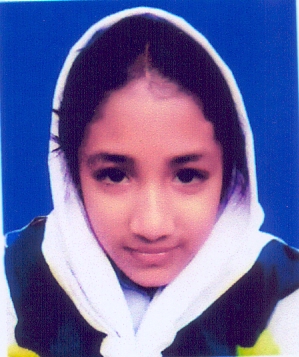 সুপ্ত প্রতিভার ও সমাজসেবা অধিদপ্তরের কর্তৃক পরিচালিত প্রতিবন্ধী সনাক্তকরণ জরিপ একটি চল
মান প্রক্রিয়া। এই প্রক্রিয়ায় প্রতিবন্ধীতার মাত্র নিরুপন করেন উপজেলা স্বাস্থ্য কর্মকর্তা অথবা প্রতিবন্ধী সেবা ও সাহায্য কেন্দ্রের কনসালটেন্ট বৃন্দ। এরই ধারাবাহিকতা প্রতিবন্ধী সেবা ও সাহায্য কেন্দ্রে আসেন মাসুমা নামের ১১ বছর বয়সী একটি মেয়ে। তার সমস্যা হচ্ছে সামান্য আঘাতেই তার হাড় ভেঙ্গে যায়। যাকে মেডিকেলের ভাষায় বলা হয় বিট্রোল বোন ডিজিজ। প্রতিবন্ধীতার মাত্রা নিরুপনের পর মাসুমার স্বাভাবিক জীবন যাপন স্কুলে যাওয়ার জন্য সহায়ক উপকরণ হিসেবে তাকে একটি হুইল চেয়ার দেওয়া হয়। তার মার সাথে কথা বল জানা যায় সে গজল এবং ছবি আকাঁর বেশ পারদর্শী।অত্র কেন্দ্রের প্রতিবন্ধী বিষয়ক কর্মকর্তা, কনসালটেন্ট ফিজিওঃ, ক্লিনিক্যাল ফিজিওথেরাপীস্ট সহ প্রতিবন্ধী বিষয়ক কর্মকর্তা মোঃ শামীম আহসান বাচ্চাটির সাথে কথা বলে স্থানীয় ভাবে যারা ভাল ছবি আঁকতে পারে তাদের মাধ্যমে বাচ্চাটির ছবি আঁকার তামিল দেন। যার ধারাবাহিকতায় গত 23 জানুয়ারি ২০১৯খ্রিঃ তারিখের ১লা জানুয়ারি  এ ব্যবহারের জন্য, আমরা সেবা কেন্দ্রের সকল কর্মকর্তা-কর্মচারী মিলে অতি দ্রুততম সময়ে তিন জনের ছবি যাচাই-বাছাই পূর্বক প্রধানমন্ত্রীর কার্যালয়ে পাঠই|  Happy New Year এবং গত 0৬ ফেব্রুয়ারি ২০১৯খ্রিঃ তারিখে প্রধানমন্ত্রীর কার্যালয় থেকে একটি পত্র আসে মাসুমার নামে তাকে এক লক্ষ টাকার একটি চেক প্রদান করা হয়েছে তা উত্তোলনের জন্য ।পরবর্র্ততে চেক খানা জেলা প্রমাসক মহোদয়ের মাধ্যমে বিতরণ করা হয়। এবং এই সুপ্ত প্রতিভা বিকাশে মাননীয় প্রধানমন্ত্রীর এ উদ্দ্যগে মাসুমার পরিবার ভীষন খুশি ও কৃতজ্ঞতা প্রকাশ করেছেন। 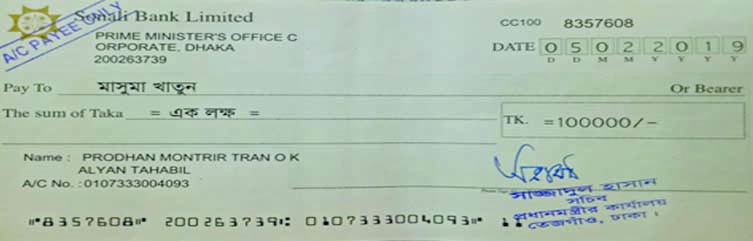 cÖvß †PK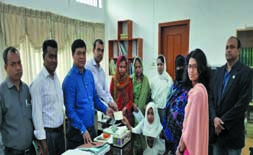 ‡Rjv cÖkvmK KZ…©K †PK cÖ`vb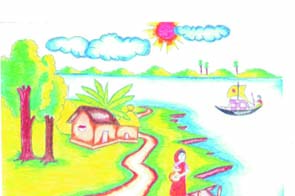 gvmygv KZ…©K AvKv Qwe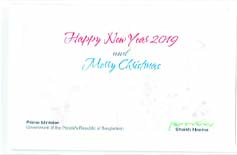 2019 mv‡j Happy New Year G e¨eüZ Kv‡W©i Kfvi †cR